Grab & Go Workouts
Presented by the Fitness Centers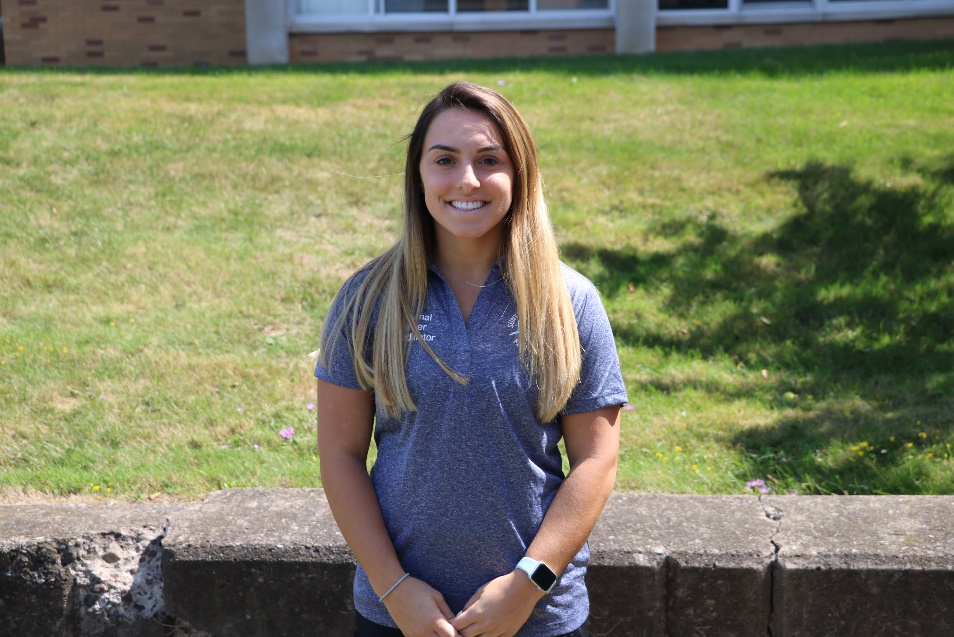 Created by: Natalie HortonWarm-up: 10 minutes of cardio of your choice (walk, run, bike) followed by upper body band stretches. Exercise RoutineCool Down: Walk for 5 min on treadmill, then perform upper body and back static stretches.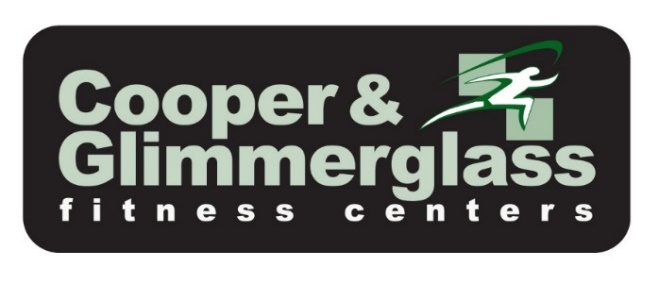 Additional Notes:Questions or Comments? Please e-mail fitness@oswego.eduSample DiagramsResistance Band Stretches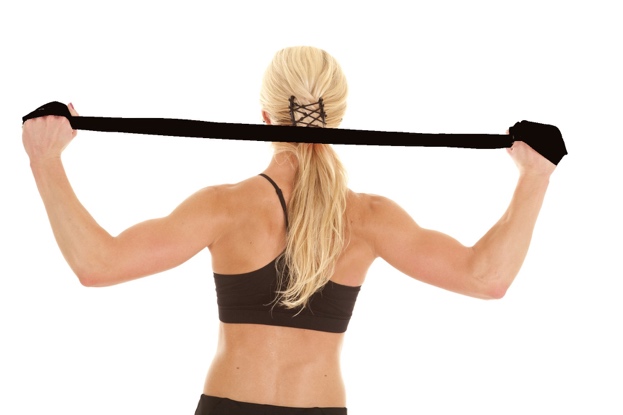 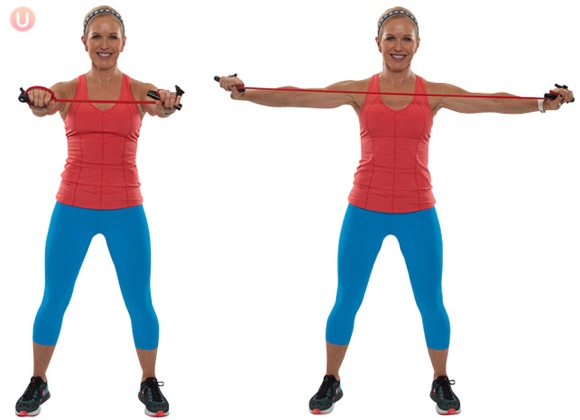 Alternating Cross Body Curls	      Underhand Grip Lat Pulldown            Underhand BB Row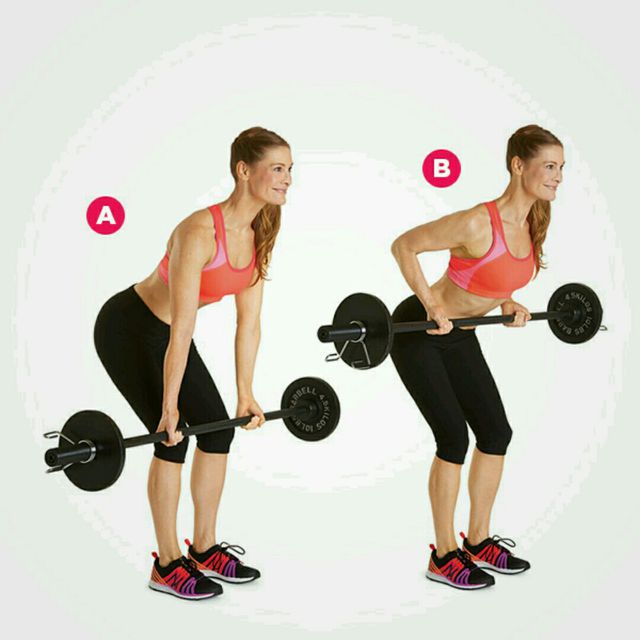 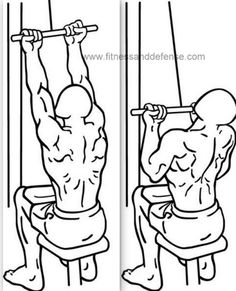 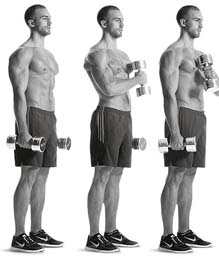 Face Pulls						Rear Delt Fly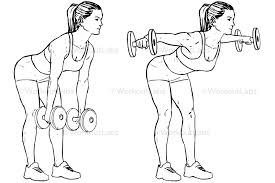 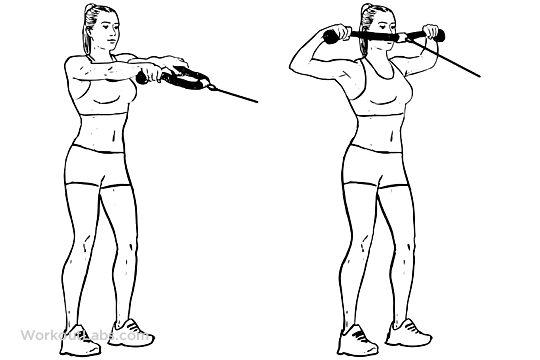 Name of Workout:Baby Got BACKPrimary Target Area:Back and BicepsApproximate Time:45 min – 1 hourSkill Level:IntermediateExerciseSetsReps/TimeRest IntervalNotesTri Set: Seated Hammer CurlsSeated DB CurlsAlternating Cross Body Curls310-121 minutePerform each exercise take a 20-30 second break and then perform the next exerciseSuperset:Lat PulldownUnderhand Grip Pulldown410-121 minuteKeep chest tall, elbows pointed straight down, squeeze lats  thinking about pulling them from armpit21’s3211 minutePerform bicep curls, 7 from the low position or the middle, 7 from middle to the chest, then 7 full bicep curlsUnderhand BB Row410-121 minuteBend knees slightly while bringing torso forward slightly, bending at the waist.  Keep back straight (parallel to floor)Face Pulls410-121 minutePull weight directly towards face, pulling hands apart as the weight is coming towards you.  Keep arms parallel to the groundSingle Arm DB Bicep Curls4 10-121 minuteKeep your elbows pinned to your sides, don’t let them drift forwards. Keep back straight and minimize momentum. Rear Delt Fly310-121 minuteBend at the waist, keeping you back straight.  Keeping elbows slightly bent, lift weights until both arms are parallel to the floor